				Shire of Ravensthorpe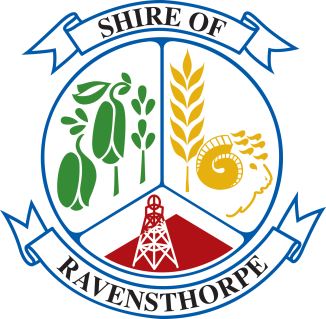 DECLARATION BY APPLICANTI have read the above checklist and provided documentation for this application in accordance with the specified requirements. I understand that failure on my part to provide all the required information may delay the processing of my application or result in the Shire not proceeding to process my application until the required information is provided in full.Applicant’s Name: 	Signature: 		 Date: 	DESCRIPTIONNOTESNo CopiesYesN/APlanning Application FormHas the application form been completed and signed by applicant and owner?1Estimated Cost of DevelopmentHas the estimated cost of development been provided on the application form which includes all materials, labour/services, fees payable, overheads met and profit margin?1Application FeeHas the planning application fee been paid as detailed in the Shire’s Schedule of Planning Fees and Charges including any advertising costs?1Site PlansAt a scale of not less than 1:500Do the site plans include the following details?The street names, lot numbers, north point and dimensions of the lot Location of new buildings & existing buildings to be retained (or removed).Proposed Finish Floor Levels and Natural Ground LevelsParking, driveways, turning & manoeuvring areas and crossovers.Location of any power poles, major drains or trees on the verge.The location of all existing easements2Floor PlansDo the floor plans include the following details?Floor plans to a scale not less than 1:100 indicating the use of each room / area.The location of all windows and doors.Floor area and dimensions of all proposed buildings2Elevation PlansDo the elevation plans show the following details?The view from each property boundary.Natural ground level and proposed finished floor levels.All external materials and colours for walls and roof.2Bushfire Prone LandIs the property identified on the DFES Map of Bush Fire Prone Areas 2016 (https://maps.slip.wa.gov.au/landgate/bushfireprone2016/) If so, have the requirements of Planning for Bushfire Protection & AS3959 been addressed?1DESCRIPTIONNOTESNo CopiesYes/NoN/AWritten JustificationIf the proposal requires further explanation has it been provided in writing?If the proposal involves relaxations to the Local Planning Scheme, existing Local Planning Policies or the Residential Design Codes of WA has written justification been provided?1Second-hand HousesHas the following information been provided in support of a second-hand building:A professional report by a structural engineer demonstrating that the building is structurally sound.A detailed list / schedule of any upgrading proposed either in a letter or shown on the elevations?Recent photographs of the house been provided?Has Local Planning Policy 5 ‘Second-hand Dwellings’ been read and understood? (as applicable)1‘Rural Residential’ DevelopmentHas the following information been provided in support of a second-hand building:A Bushfire Attack Level (BAL) Assessment been completed by an experienced fire professional; andA Bushfire Management Statement; orAlternatively, is there an individual lot fire management plan prepared by an experienced fire professional?1